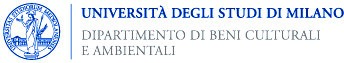 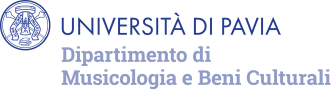 POSTUTTOResistenza dell'arte nella società postculturale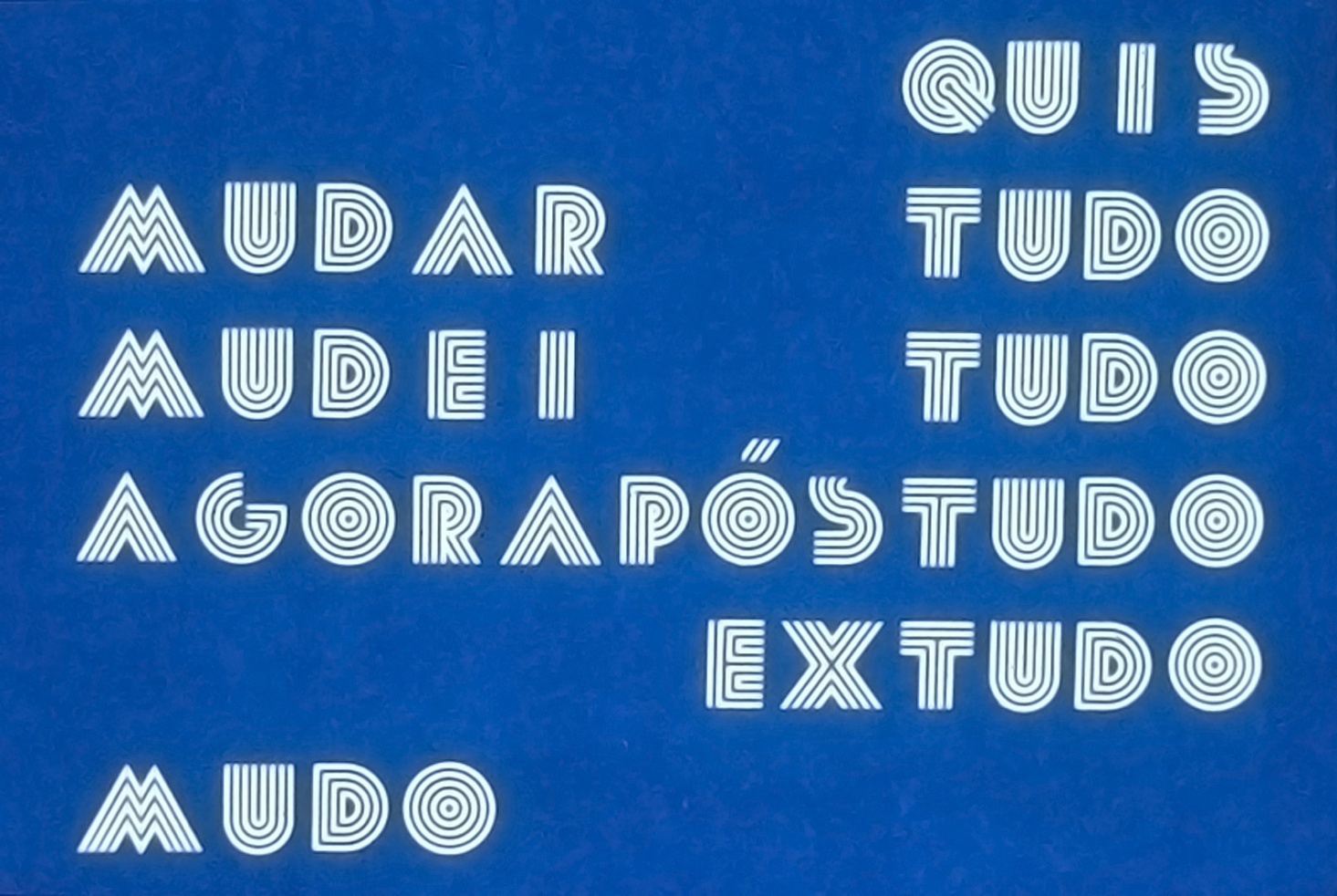 (Augusto De Campos, Postudo, 1985)Milano, venerdì 11 ottobre 2019Sala Crociera Alta di Studi UmanisticiUniversità degli Studi di MilanoVia Festa del Perdono 7, 20122, MilanoGiornata di studi promossa ed organizzata da Archivio Ricerca Visiva e dalla Fondazione Borsari in collaborazione con il Dipartimento di Beni culturali e ambientali dell'Università degli Studi di Milano e con il Dipartimento di Musicologia e Beni culturali dell’Università degli Studi di Pavia.PROGRAMMAore 9:45	apertura dei lavori, saluti istituzionaliore 10:00-13:00	prima sessionemodera	Sara Fontana, Università degli Studi di PaviaRuggero Eugeni, Il capitale algoritmico. Media, arte, intelligenze artificialiGigliola Foschi,Decodifiche inattese e immagini “resistenti”Andrea Pinotti, Entrare nell’opera, uscire dalla cornice: an-icons—Paolo Fabbri, Per una Critica del Disgusto nell’arte contemporaneaGiovanni Ferrario, Il disperato ottimismo della bellezzaAnna Valeria Borsari, Un’altra arte_______________ore 14:30	saluto del prof. Elio Franzini, 
Magnifico Rettore dell’Università degli Studi di Milanoore 14:45-18:30	seconda sessionemodera	Giorgio Zanchetti, Università degli Studi di MilanoPablo Echaurren, Duchamp o della continenzaFederica Boragina, WolfVostell e il dé/coll-age: la sovversione come resistenzaSara Fontana, Claudio Costa: Work in RegressAlessandro Dal Lago, Il futuro di un’illusione? Graffiti e resistenza metropolitana—Serena Giordano, Il caso Ai WeiweiFrancesco Poli, Contro l’Artistar SystemFrancesco Tedeschi, Dopo il millennium bug. Immagini del passaggioFranco Ferrero e Giorgio Zanchetti, Conversazione resistentePOSTUTTO, resistenza dell'arte nella società postculturalevenerdì 11 ottobre 2019 - Sala Crociera Alta di Studi Umanistici - Università degli Studi di MilanoVia Festa del Perdono 7, 20122, Milano - info: a.segreteriapostutto@libero.it